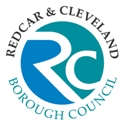 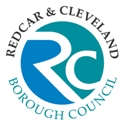 Reporting line:Job Purpose:The Specialist Community Public Health Practitioner - Health Visitor will have continuing responsibility for a defined clinical caseload, will lead and develop family centred public health, working with individuals, families and communities to improve health and tackle inequalities. Health Visitor will lead the delivery of the Healthy Child Programme 0 – 5 years across health and other key partnersRelationships:Accountable to:	Clinical LeadAccountable for: 	Health Visitor Staff Nurse and Community Nursery NurseGeneral Contacts:	All health and social care colleagues working across Redcar & Cleveland and across Tees.  Primary Care, Acute Care, Social Work, Universities and Early Help ServicesService Principles:Health Visiting is underpinned by four very clear principles:Searching for health needsStimulation and awareness of health needsInfluencing policies affecting health.Facilitation of health enhancing activities, maximising health potentialHealth Visitors lead the delivery of the Department Health Healthy Child Programme (2009) both within health and across other key partners. This programme is a universal progressive programme delivering a series of contacts with Children and their families at key stages. All children are offered the universal programme and dependent upon identified needs targeted programmes of care are offeredHealth Visitors works with both individuals, with families and communities profiling health needs and planning and delivering programmes of care to meet identified needsHealth Visitors work as part of a skill mixed team, the Health Visitor leads this team, delegating work to Health Visitor Staff Nurse and Community Nursery Nurse as appropriateCare Packages that the Health Visitor delivers range from Universal Healthy Child Programme contacts to complex and challenging multi factorial complex safeguarding issues.Key duties and responsibilities:Work across the age span, targeting vulnerable and disadvantaged groups using evidence based preventative modelsIdentify profile, analyse and address the needs of individuals, families and the wider communities with regards to public health priorities. Working particularly to the Department Health ( 2015 ) High Impact Areas for Health VisitingWork in partnership with individuals and families to ensure that their needs are identified and care packages are delivered and evaluated to meet needTo communicate assessed need to parents and carers that may be emotive, complex and contentious.Work in collaboration with other health and social care professionals, statutory and voluntary agencies to maximise the potential of all existing resources.Work in partnership with local agencies and the local community to plan and Implement local health improvement programmes to promote social inclusion, address local health inequalities and address key public health prioritiesHave excellent communication skills to work with clients in potential hostile environments when dealing with issues such as child protection, domestic violence disability and mental health issues.To ensure that needs are identified at the earliest opportunity and packages of care are put in place to meet need. To undertake Early help Assessments and to be the Lead Professional for families coordinating early help across a number of agenciesTo be at the forefront of the identification of child protection issues and participate in the assessment, planning implementation and reviewing process with other relevant agencies, working collaboratively to plan implement and evaluate programmes of care.Be able to present complex, contentious information in a professional manner adhering to the LSCB guidelines at all timesTo maintain accurate, comprehensive and contemporaneous records in accordance with the standards of the Council and NMC professional guidelines.To work independently within broadly defined policies and to adhere to professional and organisational defined code of conduct.To be able to respond appropriately to frequent crisis situations such as bereavement post natal depression, substance misuse where circumstances are distressing and emotive.Plan own workload to meet the constantly changing need of service usersTo be accountable for own work, where the workload is unpredictable.Be able to work alone in a variety of working conditions, visiting families in their own home where the standards of hygiene can vary considerably.Be able to work across social boundaries and with families of different cultures where language may be a barrier.Develop care programmes including leading the provision of the Healthy Child Programme, within the home or clinic setting, delegating as appropriate. Be responsible for recognising deviations from the ‘norm’ and referring appropriately.Deliver focused work on parenting and attachment using evidence based techniques  i.e.NBO / NBAS techniques, Solihull evidence based programmes and Pregnancy Birth & BeyondParticipate in care planning for children with complex needs, including disabilities.Be part of the assessment process for looked after children.Organise planning meetings for multi agency care pathways for complex and special need cases, where there may be differing professional opinionsActively contribute to the identification of children at risk of abuse.  Write reports and make referrals to Social Services and other agencies in accordance with Council Policy and Procedures.  Attend case conferences, core groups, strategy meetings and participate in any care protection plans which result from conference.Weigh and measure children, plot and assess and analyse growth for child protection requiring accuracy, and to diagnose faltering growth.To act as an nurse prescriber diagnosing and prescribing treatment for a range of childhood conditions, smoking cessation and minor ailments.Promote and participate in the immunisation programme as and when required by the CouncilTo be proactive in encouraging Breast Feeding, influencing initiation and maintenance rates at 6 – 8 weeks, maintain up to date, evidence based knowledge and working at all time to the principles of Unicef  Guidelines Working in collaboration with other key agencies support the delivery of Take the professional lead on projects as required.Utilise community development and community outreach techniques to enable identified populations within the local community to reach their full health and social wellbeing potential.Be able to facilitate groups effectively in a variety of settings, on complex, and potentially stressful topics, in a range of situations.Be responsible for entry of epidemiology data compiled from multiple sources, also health needs data and workload data to inform planning and to provide community health profiles Participate in working groups for service development, protocol andPersonal responsibilitiesTo be able to work both as an independent autonomous practitioner and as part of a teamResponsible for continually updating professional knowledge, Implement evidence based practice and meet the NMC revalidation requirementsBe able to concentrate intensely for long periods of time for child protection cases, core groups, planning meetings and the preparation of written reportsTo attend court as required to present professional knowledge and information which will involve cross examination by barristers.Undertake professional supervision as per organisational policyUndertake and fully participate in individual Personal Development Plan Programme.Supervise the training and day to day management of support staff, including the allocation of work as required. Provide mentorship and preceptorship of newly qualified staff.To participate in training and supervision of students.Work can involve kneeling; stooping and crawling in confined spaces, and can also involve carrying bulky equipment from the car into client’s homes or community premises.To report and record all accidents, untoward incidents and complaints in accordance with council  policyBe familiar with and understand the Council policies and proceduresKeep accurate, contemporaneous records observing the confidentiality of records and in accordance with NMC Code of Professional Conduct.  Adhere to the Council policy on records managementInfection PreventionEnsure that (s)he follows the Trust’s hospital infection prevention and Adhere to policies and procedures to protect clients and staff from healthcare-associated infections. Comply at all times to the correct hand hygiene procedures All staff must challenge non-compliance with infection, prevention and control policies immediately and feedback through the appropriate line managers if required.Privacy and DignityResponsibility for protecting privacy and dignity does not lie with one individual or group but with staff at every level.  Staff members must adhere to Council policies with regards to Privacy and Dignity.General/Corporate Responsibilities:To undertake such duties as may be commensurate with the seniority of the postTo ensure that the Council’s corporate Health & Safety policy is followed and training is undertaken in all pertinent health and safety proceduresTo partake in the Council’s and Directorate’s staff training and development policies as well as the Council’s system of performance appraisalTo treat all information gathered for the Council and Directorate, either electronically or manually, in a confidential mannerAll employees are required to demonstrate a commitment when carrying out their duties which promotes and values diversity and the equality of opportunity in relation to employees and service users which is in line with the Council’s Equality & Diversity Policy.To be responsible for identifying and managing all risks associated with the job role through effective application of internal controls and risk assessments to support the achievement of Corporate and Service objectivesTo ensure the highest standards of customer care are met at all timesTo ensure the principles of Value for Money in service delivery is fundamental in all aspects of involvement with internal and external customersTo ensure that the highest standards of data quality are achieved and maintained for the collection, management and use of data.To positively promote the welfare of children, young people, and vulnerable adults and ensure that it is recognised that Safeguarding is everyone's responsibility; and to engage in appropriate training and development opportunities which enhance an individual’s knowledge and skill in responding to children, young people and vulnerable adults who may be in need of safeguarding.Last Updated: July 2016  											Author: Susan WaltonMETHOD OF ASSESSMENT: (*M.O.A.)A = APPLICATION FORM   C = CERTIFICATE   E = EXERCISE   I = INTERVIEW   P = PRESENTATION   T = TEST   AC = ASSESSMENT CENTRER = REFERENCEPost TitleHealth VisitorHealth VisitorHealth VisitorHealth VisitorHealth VisitorJE ReferenceW596GradeH33 - 35POST TITLEGRADEHealth VisitorHNOTE TO APPLICANTSWhilst all points on the specification are important, those listed in the essential column are the key requirements.  You should pay particular attention to those points and provide evidence of meeting them. Failure to do so may mean that you will not be invited for interview.CRITERIANECESSARY REQUIREMENTSNECESSARY REQUIREMENTS* M.O.A.EssentialDesirableEXPERIENCESignificant experience of evidence based practice   Multidisciplinary agency working   Experience of working with students   Work with various client groups   Management of own workload   Undertaken family population health needs assessment   Knowledge / experience of Health Visitor Pathways   A,ISKILLS AND ABILITIESExcellent verbal and written communication, negotiation and persuasion skills   Ability to make decisions of substance and deal with conflict   Ability to manage / prioritise workload and work to deadlines   Organisational skills   Clinical supervision/reflective practice skills   Ability to network with community based organisations   Work autonomously   Ability to motivate others   Developed Leadership skills.   Flexible, self-motivated and open to change   Ability to work well as part of a team and on own initiative   Understanding of issues relating to diversityComputer Literate   Community development Teaching skills – ENB 998 or equivalent Evidence of setting up a new initiative in response to a local needA,IEDUCATION/ QUALIFICATIONS/ KNOWLEDGERGN   Specialist Community Practitioner Health  Visiting - or equivalent   Nurse prescribing qualification   Demonstrate awareness of public health agenda   In depth knowledge of Child Protection policies and issues Demonstrate awareness of current professional issues   Knowledge of partnership working   Knowledge of the changing healthcare environment in relationship to children’s’ services    Understanding of professional accountability.   NMC Code of Professional Conduct   Proven evidence of continued professional development.   Recent evidence of other post registration education and training   Mentorship qualification Evidence of recent professional development Knowledge of audit processRegistered Practitioner with Public Health England A,I,COTHER REQUIREMENTSFlexible approach to work by responding to the needs of the services including, at times, requirements to work beyond normal working hours   Commitment to own continuous personal and professional development   Strong team player, committed to an ethos of continuous improvement   Full driving licence   Evidence of own continuous personal and professional development   COMMITMENT TO EQUAL OPPORTUNITIESCommitment to equal opportunities and the ability to recognise the needs of different service users   Evidence of having completed training in  equality and diversity awareness   COMMITMENT TO SERVICE DELIVERY/ CUSTOMER CARECommitment to provide a customer-focussed service    Evidence of surpassing customer expectations or service targets / goals   